                                                                                                                      “Azərbaycan Xəzər Dəniz Gəmiçiliyi”			                       			 	Qapalı Səhmdar Cəmiyyətinin 					       			“ 01 ”  Dekabr 2016-cı il tarixli		“216” nömrəli əmri ilə təsdiq edilmişdir.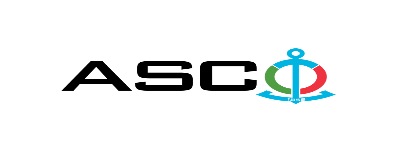 “Azərbaycan Xəzər Dəniz Gəmiçiliyi” Qapalı Səhmdar Cəmiyyətinin tabeliyində olan “ASCO Nəqliyyat” MMC-yə tələb olunan nəqliyyat ehtiyyat hissələrinin satınalınması məqsədilə açıq müsabiqə elan edir:Müsabiqə №AM146/2021                                                       (İddiaçı iştirakçının blankında)AÇIQ MÜSABİQƏDƏ İŞTİRAK ETMƏK ÜÇÜN MÜRACİƏT MƏKTUBU___________ şəhəri                                                                         “__”_______20_-ci il___________№           							                                                                                          ASCO-nun Satınalmalar Komitəsinin Sədricənab C.Mahmudluya,Hazırkı məktubla [iddiaçı podratçının tam adı göstərilir] (nin,nun,nın) ASCO tərəfindən “__________”ın satın alınması ilə əlaqədar elan edilmiş [iddiaçı tərəfindən müsabiqənin nömrəsi daxil edilməlidir]nömrəli açıq  müsabiqədə iştirak niyyətini təsdiq edirik.Eyni zamanda [iddiaçı podratçının tam adı göstərilir] ilə münasibətdə hər hansı ləğv etmə və ya müflislik prosedurunun aparılmadığını, fəaliyyətinin dayandırılmadığını və sözügedən satınalma müsabiqəsində iştirakını qeyri-mümkün edəcək hər hansı bir halın mövcud olmadığını təsdiq edirik. Əlavə olaraq, təminat veririk ki, [iddiaçı podratçının tam adı göstərilir] ASCO-ya aidiyyəti olan şəxs deyildir.Tərəfimizdən təqdim edilən sənədlər və digər məsələlərlə bağlı yaranmış suallarınızı operativ cavablandırmaq üçün əlaqə:Əlaqələndirici şəxs: Əlaqələndirici şəxsin vəzifəsi: Telefon nömrəsi: E-mail: Qoşma: İştirak haqqının ödənilməsi haqqında bank sənədinin əsli – __ vərəq.________________________________                                   _______________________                   (səlahiyyətli şəxsin A.A.S)                                                                                                        (səlahiyyətli şəxsin imzası)_________________________________                                                                  (səlahiyyətli şəxsin vəzifəsi)                                                M.Y. MALLARIN SİYAHISI:Tələblər:Ödəniş şərti yalnız fakt üzrə nəzərdə tutulub, digər şərtlər qəbul edilməyəcəkdir. İddiaçı müəssisənin anbarının olması mütləqdir (yoxlama aparılacaq).Tələbat illikdir və ehtiyat hissələri 1 il ərzində hissə-hissə tədarük edilməlidir.İddiaçılar ehtiyat hissələrinin tədarükü üzrə ixtisaslaşmış təşkilat olmalıdır.Texniki suallarla bağlı:   Rasim Hüseynov, Təchizat qrup rəhbəriTel: +99450 577 50 00                                                       E-mail: rasim.huseynov@asco.az    Müsabiqədə qalib elan olunan iddiaçı şirkət ilə satınalma müqaviləsi bağlanmamışdan öncə ASCO-nun Satınalmalar qaydalarına uyğun olaraq iddiaçının yoxlanılması həyata keçirilir.     Həmin şirkət bu linkə http://asco.az/sirket/satinalmalar/podratcilarin-elektron-muraciet-formasi/ keçid alıb xüsusi formanı doldurmalı və ya aşağıdakı sənədləri təqdim etməlidir:Şirkətin nizamnaməsi (bütün dəyişikliklər və əlavələrlə birlikdə)Kommersiya hüquqi şəxslərin reyestrindən çıxarışı (son 1 ay ərzində verilmiş)Təsisçi hüquqi şəxs olduqda, onun təsisçisi haqqında məlumatVÖEN ŞəhadətnaməsiAudit olunmuş mühasibat uçotu balansı və ya vergi bəyannaməsi (vergi qoyma sistemindən asılı olaraq)/vergi orqanlarından vergi borcunun olmaması haqqında arayışQanuni təmsilçinin şəxsiyyət vəsiqəsiMüəssisənin müvafiq xidmətlərin göstərilməsi/işlərin görülməsi üçün lazımi lisenziyaları (əgər varsa)Qeyd olunan sənədləri təqdim etməyən və ya yoxlamanın nəticəsinə uyğun olaraq müsbət qiymətləndirilməyən şirkətlərlə müqavilə bağlanılmır və müsabiqədən kənarlaşdırılır. Müsabiqədə iştirak etmək üçün təqdim edilməli sənədlər:Müsabiqədə iştirak haqqında müraciət (nümunə əlavə olunur);İştirak haqqının ödənilməsi barədə bank sənədi;Müsabiqə təklifi; Malgöndərənin son bir ildəki (əgər daha az müddət fəaliyyət göstərirsə, bütün fəaliyyət dövründəki) maliyyə vəziyyəti barədə bank sənədi;Azərbaycan Respublikasında vergilərə və digər icbari ödənişlərə dair yerinə yetirilməsi vaxtı keçmiş öhdəliklərin, habelə son bir il ərzində (fəaliyyətini dayandırdığı müddət nəzərə alınmadan) vergi ödəyicisinin Azərbaycan Respublikasının Vergi Məcəlləsi ilə müəyyən edilmiş vəzifələrinin yerinə yetirilməməsi hallarının mövcud olmaması barədə müvafiq vergi orqanlarından arayış.İlkin mərhələdə müsabiqədə iştirak haqqında müraciət (imzalanmış və möhürlənmiş) və iştirak haqqının ödənilməsi barədə bank sənədi (müsabiqə təklifi istisna olmaqla) ən geci   14 Dekabr 2023-ci il, Bakı vaxtı ilə saat 17:00-a qədər Azərbaycan, rus və ya ingilis dillərində “Azərbaycan Xəzər Dəniz Gəmiçiliyi” Qapalı Səhmdar Cəmiyyətinin ( “ASCO” və ya “Satınalan təşkilat”) yerləşdiyi ünvana və ya Əlaqələndirici Şəxsin elektron poçtuna göndərilməlidir, digər sənədlər isə müsabiqə təklifi zərfinin içərisində təqdim edilməlidir.   Satın alınması nəzərdə tutulan mal, iş və xidmətlərin siyahısı (təsviri) əlavə olunur.İştirak haqqının məbləği və Əsas Şərtlər Toplusunun əldə edilməsi:Müsabiqədə iştirak etmək istəyən iddiaçılar aşağıda qeyd olunmuş məbləğdə iştirak haqqını ASCO-nun bank hesabına ödəyib (ödəniş tapşırığında müsabiqə keçirən təşkilatın adı, müsabiqənin predmeti dəqiq göstərilməlidir), ödənişi təsdiq edən sənədi birinci bölmədə müəyyən olunmuş vaxtdan gec olmayaraq ASCO-ya təqdim etməlidir. Bu tələbləri yerinə yetirən iddiaçılar satınalma predmeti üzrə Əsas Şərtlər Toplusunu elektron və ya çap formasında əlaqələndirici şəxsdən elanın IV bölməsində göstərilən tarixədək həftənin istənilən iş günü saat 09:00-dan 18:00-a kimi ala bilərlər.İştirak haqqının məbləği (ƏDV-siz):Bütün Lotlar üzrə iştirak haqqı 50 AZN. Iştirak haqqı manat və ya ekvivalent məbləğdə ABŞ dolları və AVRO ilə ödənilə bilər.  Hesab nömrəsi: İştirak haqqı ASCO tərəfindən müsabiqənin ləğv edilməsi halı istisna olmaqla, heç bir halda geri qaytarılmır.Müsabiqə təklifinin təminatı :Müsabiqə təklifi üçün təklifin qiymətinin azı 1 (bir) %-i həcmində bank təminatı (bank qarantiyası) tələb olunur. Bank qarantiyasının forması Əsas Şərtlər Toplusunda göstəriləcəkdir. Bank qarantiyalarının əsli müsabiqə zərfində müsabiqə təklifi ilə birlikdə təqdim edilməlidir. Əks təqdirdə Satınalan Təşkilat belə təklifi rədd etmək hüququnu özündə saxlayır. Qarantiyanı vermiş maliyyə təşkilatı Azərbaycan Respublikasında və/və ya beynəlxalq maliyyə əməliyyatlarında qəbul edilən olmalıdır. Satınalan təşkilat etibarlı hesab edilməyən bank qarantiyaları qəbul etməmək hüququnu özündə saxlayır.Satınalma müsabiqəsində iştirak etmək istəyən şəxslər digər növ təminat (akkreditiv, qiymətli kağızlar, satınalan təşkilatın müsabiqəyə dəvət sənədlərində göstərilmiş xüsusi hesabına  pul vəsaitinin köçürülməsi, depozitlər və digər maliyyə aktivləri) təqdim etmək istədikdə, təminat növünün mümkünlüyü barədə Əlaqələndirici Şəxs vasitəsilə əvvəlcədən ASCO-ya sorğu verməlidir və razılıq əldə etməlidir. Müqavilənin yerinə yetirilməsi təminatı satınalma müqaviləsinin qiymətinin 5 (beş) %-i məbləğində tələb olunur.Hazırki satınalma əməliyyatı üzrə Satınalan Təşkilat tərəfindən yalnız xidmətləri təhvil təslim aktı verilməsindən sonra ödənişinin yerinə yetirilməsi nəzərdə tutulur, avans ödəniş nəzərdə tutulmamışdır.Müsabiqə təklifinin təqdim edilməsinin son tarixi və vaxtı:Müsabiqədə iştirak haqqında müraciəti və iştirak haqqının ödənilməsi barədə bank sənədini birinci bölmədə qeyd olunan vaxta qədər təqdim etmiş iştirakçılar, öz müsabiqə təkliflərini bağlı zərfdə (1 əsli və 1 surəti olmaqla) 25 Dekabr 2023-ci il, Bakı vaxtı ilə saat 17:00-a qədər ASCO-ya təqdim etməlidirlər.Göstərilən tarixdən və vaxtdan sonra təqdim olunan təklif zərfləri açılmadan geri qaytarılacaqdır.Satınalan təşkilatın ünvanı:Azərbaycan Respublikası, Bakı şəhəri, AZ1029 (indeks), Mikayıl Useynov  2, ASCO-nun Satınalmalar Komitəsi.Əlaqələndirici şəxs:Şəhriyar QuliyevASCO-nun Satınalmalar DepartameniTelefon nömrəsi: +99455 444 36 37Elektron ünvan: shahriyar.quliyev@asco.az, tender@asco.azRasim HüseynovZGTTZ-nun Texniki Şöbənin rəisiTelefon nömrəsi:Tel: +99450 577 50 00Elektron ünvan: rasim.huseynov@asco.az Hüquqi məsələlər üzrə:Telefon nömrəsi: +994 12 4043700 (daxili: 1053)Elektron ünvan: tender@asco.az Müsabiqə təklif zərflərinin açılışı tarixi, vaxtı və yeri:Zərflərin açılışı 26 Dekabr 2023-ci il tarixdə, Bakı vaxtı ilə saat 15:00-da  elanın V bölməsində göstərilmiş ünvanda baş tutacaqdır. Zərflərin açılışında iştirak etmək istəyən şəxslər iştirak səlahiyyətlərini təsdiq edən sənədi (iştirakçı hüquqi və ya fiziki şəxs tərəfindən verilmiş müvafiq etibarnamə) və şəxsiyyət vəsiqələrini müsabiqənin baş tutacağı tarixdən ən azı yarım saat qabaq Satınalan Təşkilata təqdim etməlidirlər.Müsabiqənin qalibi haqqında məlumat:Müsabiqə qalibi haqqında məlumat ASCO-nun rəsmi veb-səhifəsinin “Elanlar” bölməsində yerləşdiriləcəkdir.LOT-1s/sMARKATIPMODEL, Buraxılış ili və BAN nömrəsiMiqdar Ölçü vahidi10077497Ford Cargo 18260, buraxılış ili 2013,  BAN №NM0KKXTP6KDR93161, 
MÜH № DR93161  (özüboşaldan)                                                                                                                         Ford Cargo 18260, buraxılış ili 2011, BAN № NMOK14NEDDBS85573,                                                                                                             Ford Cargo (manipulyator ) buraxılış ili 2013, BAN №NMOFPNTEDDCS964221Ford CargoYükQabaq əyləc qəlibləri dəsti8dəst2Ford CargoYükArxa əyləc qəlibləri dəsti4dəst3Ford CargoYükQabaq stabilizatorun rezini  16ədəd4Ford CargoYükArxa stabilizatorun rezini  16ədəd5Ford CargoYükMühərrik kəməri4ədəd6Ford CargoYükDinamonun kəməri4ədəd7Ford CargoYükDinamo2ədəd8Ford CargoYükİlişmə mufta dəsti  ( feredo,çaşka, sıxıcı yastıq)3ədəd9Ford CargoYükSükanın tyaqası başlğı8ədəd10Ford CargoYükTermostat4ədəd11Ford CargoYükKardanın kristavini 4ədəd12Ford CargoYükFarsunka16ədəd13Ford CargoYükMuftanın əsas slindiri4ədəd14Ford CargoYükMuftanın işçi slindiri4ədəd15Ford CargoYükSu radiatoru2ədəd16Ford CargoYükSu nasosu 4ədəd17Ford CargoYükArxa ressorun ftuklası24ədəd18Ford CargoYükStarter2ədəd19Ford CargoYükŞüşəsilən sağ başlığı8ədəd20Ford CargoYükŞüşəsilən sol başlığı8ədədFORD TRANSIT, buraxılış ili 2015                                                                                                                                                                                BAN № NM0EXXTTGEFK02383; 
BAN № NM0EXXTTGEFP45619;                                                                                                                        BAN № NM0EXXTTGDFE51747; 
BAN № NM0EXXTTGDFL6981821FORD TRANSITYükQabaq əyləc qəlibləri dəsti8ədəd22FORD TRANSITYükArxa əyləc qəlibləri dəsti6ədəd23FORD TRANSITYükQabaq stabilizatorun rezini  16ədəd24FORD TRANSITYükQabaq dayaq diski12ədəd25FORD TRANSITYükArxa dayaq diski12ədəd26FORD TRANSITYükMühərrik kəməri8ədəd27FORD TRANSITYükMühərrik dartıcısı8ədəd28FORD TRANSITYükMühərrik roliki8ədəd29FORD TRANSITYükDinamonun kəməri6ədəd30FORD TRANSITYükİlişmə mufta dəsti  ( feredo,çaşka, sıxıcı yastıq)4ədəd31FORD TRANSITYükSükanın tyaqası12ədəd32FORD TRANSITYükSükan mexanizminin nakoneçniki12ədəd33FORD TRANSITYükTermostat4ədəd34FORD TRANSITYükAlışma şamı 24ədəd35FORD TRANSITYükKardanın kristavini 5ədəd36FORD TRANSITYükMühərrik başlığın araqatı4ədəd37FORD TRANSITYükArxa stupitsa 8ədəd38FORD TRANSITYükQabaq stupitsa 8ədəd39FORD TRANSITYükFarsunka16ədəd40FORD TRANSITYükMuftanın əsas slindiri3ədəd41FORD TRANSITYükMuftanın işçi slindiri3ədəd42FORD TRANSITYükSu radiatoru4ədəd43FORD TRANSITYükSu nasosu 4ədəd44FORD TRANSITYükYanacaq nasosu4ədəd45FORD TRANSITYükStarter2ədəd46FORD TRANSITYükŞüşəsilən sağ başlığı10ədəd47FORD TRANSITYükŞüşəsilən sol başlığı10ədədMERCEDES BENZ -Sprinter  buraxılış ili 1999, BAN № WDB9013611195167748MERCEDES BENZ -SprinterAvtobusQabaq əyləc qəlibi dəsti2ədəd49MERCEDES BENZ -SprinterAvtobusArxa əyləc qəlibi dəsti1ədəd50MERCEDES BENZ -SprinterAvtobusQabaq stabilizatorun rezini  2ədəd51MERCEDES BENZ -SprinterAvtobusStupitsanın diyirçəkli yastığı2ədəd52MERCEDES BENZ -SprinterAvtobusMühərrik kəməri1ədəd53MERCEDES BENZ -SprinterAvtobusMühərrik roliki1ədəd54MERCEDES BENZ -SprinterAvtobusDinamo1ədəd55MERCEDES BENZ -SprinterAvtobusBirləşdirici disk  ( feredo)1ədəd56MERCEDES BENZ -SprinterAvtobusFasonlu çaşka1ədəd57MERCEDES BENZ -SprinterAvtobusSıxıcı yastıq (vıjimnoy)1ədəd58MERCEDES BENZ -SprinterAvtobusSükanın mexanizminin nakoneçniki2ədəd59MERCEDES BENZ -SprinterAvtobusTermostat1ədəd60MERCEDES BENZ -SprinterAvtobusAlışma şamı dəsti1ədəd61MERCEDES BENZ -SprinterAvtobusMühərrikin araqatı təmir dəsti1ədəd62MERCEDES BENZ -SprinterAvtobusQabaq stupitsa diyircəkli yastıq2ədəd63MERCEDES BENZ -SprinterAvtobusSu nasosu 1ədəd64MERCEDES BENZ -SprinterAvtobusŞüşəsilən sağ başlığı1ədəd65MERCEDES BENZ -SprinterAvtobusŞüşəsilən sol başlığı1ədədMercedes Benz 814, buraxılış ili 1997, BAN № WDB6743151K302364, 
MÜH № 9049060003366966Mercedes Benz 814YükQabaq əyləc qəlibləri2dəst67Mercedes Benz 814YükArxa əyləc qəlibləri2dəst68Mercedes Benz 814YükQabaq stabilizatorun rezini  2ədəd69Mercedes Benz 814YükArxa baraban 4ədəd70Mercedes Benz 814YükMühərrik kəməri1ədəd71Mercedes Benz 814YükMühərrik roliki1ədəd72Mercedes Benz 814YükDinamo1ədəd73Mercedes Benz 814Yükİlişmə mufta dəsti  ( feredo,çaşka, sıxıcı yastıq)1ədəd74Mercedes Benz 814YükSükan mexanizminin nakoneçniki2ədəd75Mercedes Benz 814YükTermostat1ədəd76Mercedes Benz 814YükKardanın kristavini 1ədəd77Mercedes Benz 814YükMühərrikin araqatı dəsti2ədəd78Mercedes Benz 814YükFarsunka1ədəd79Mercedes Benz 814YükMuftanın əsas slindiri2ədəd80Mercedes Benz 814YükƏyləcin işçi slindiri2ədəd81Mercedes Benz 814YükSu radiatoru1ədəd82Mercedes Benz 814YükSu nasosu 1ədəd83Mercedes Benz 814YükArxa ressorun ftuklası12ədəd84Mercedes Benz 814YükQabaq  ressorun ftuklası24ədəd85Mercedes Benz 814YükStarter1ədəd86Mercedes Benz 814YükŞüşəsilən sağ başlığı4ədəd87Mercedes Benz 814YükŞüşəsilən sol başlığı4ədədMercedes AXOR , buraxılış ili 2008,                                                                                                                                                                         BAN №  NM375373120775528, MÜH № 90692100758588; 
BAN №  NM37537312075508, MÜH № 90692100758279;  
 88Mercedes AXORYükQabaq əyləc qəlibləri4dəst89Mercedes AXORYükArxa əyləc qəlibləri2dəst90Mercedes AXORYükQabaq stabilizatorun futulkası4dəst91Mercedes AXORYükBaraban 6ədəd92Mercedes AXORYükMühərrik kəməri2ədəd93Mercedes AXORYükMühərrik dartıcısı2ədəd94Mercedes AXORYükDinamo2ədəd95Mercedes AXORYükBirləşdirici disk  ( feredo)2ədəd96Mercedes AXORYükFasonlu çaşka2ədəd97Mercedes AXORYükSıxıcı yastıq (vıjimnoy)2ədəd98Mercedes AXORYükTermostat1ədəd99Mercedes AXORYükFarsunka4ədəd100Mercedes AXORYükMuftanın əsas slindiri1ədəd101Mercedes AXORYükSu radiatoru1ədəd102Mercedes AXORYükSu nasosu 3ədəd103Mercedes AXORYükPeqo4ədəd104Mercedes AXORYükStarter1ədəd105Mercedes AXORYükŞüşəsilən sağ başlığı2ədəd106Mercedes AXORYükŞüşəsilən sol başlığı2ədədDaımler, buraxılış ili 2003, BAN №  WDB9440321KB45599107DaımlerYükQabaq əyləc qəlibləri2dəst108DaımlerYükArxa əyləc qəlibləri1dəst109DaımlerYükArxa dayaq diski2ədəd110DaımlerYükDinamo1ədəd111DaımlerYükİlişmə mufta dəsti  ( feredo,çaşka, sıxıcı yastıq)1dəst112DaımlerYükTermostat1ədəd113DaımlerYükFarsunka10ədəd114DaımlerYükSu nasosu 1ədəd115DaımlerYükStarter1ədəd116DaımlerYükPeqo2ədəd117DaımlerYükHava yastlğı10ədəd118DaımlerYükŞüşəsilən sağ başlığı1ədəd119DaımlerYükŞüşəsilən sol başlığı1ədədLOT-2s/sMARKATIPMODEL, Buraxılış ili və BAN nömrəsiMiqdar Ölçü vahidi10077497Mercedes Benz  E 230, buraxılış ili  1995, BAN № WD82100371A0023991Mercedes Benz  E 230MinikSu radiatoru1ədəd2Mercedes Benz  E 230MinikMühərrikin kəməri  çöl2ədəd3Mercedes Benz  E 230MinikMühərrikin roliki çöl2ədəd4Mercedes Benz  E 230MinikMühərrikin dartıcısı2ədəd5Mercedes Benz  E 230MinikQabaq amortizator  2ədəd6Mercedes Benz  E 230MinikArxa amortizator  2ədəd7Mercedes Benz  E 230MinikAlışma şamı  8ədəd8Mercedes Benz  E 230MinikStarter  1ədəd9Mercedes Benz  E 230MinikDinamo  1ədəd10Mercedes Benz  E 230MinikSükanın nakoneçniki  2ədəd11Mercedes Benz  E 230MinikSükanın tyaqası  2ədəd12Mercedes Benz  E 230MinikArxa əyləc qəlibi dəsti1dəst13Mercedes Benz  E 230MinikQabaq əyləc qəlbi  dəsti1dəst14Mercedes Benz  E 230MinikŞüşəsilən (başlığı) tək qol2ədəd15Mercedes Benz  E 230MinikSuport  (ön)2ədəd16Mercedes Benz  E 230MinikStabilizatorun rezini  (ön)2ədəd17Mercedes Benz  E 230MinikStabilizatorun rezini  (arxa)2ədəd18Mercedes Benz  E 230MinikMühərrikin üst qapaq araqatı 1ədəd19Mercedes Benz  E 230MinikStupitsa yastığı (ön)2ədəd20Mercedes Benz  E 230MinikBabin4ədəd21Mercedes Benz  E 230MinikYanacaq nasosu1ədəd22Mercedes Benz  E 230MinikQabaq dayaq diski2ədədMercedes Benz  E 320, buraxılış ili  2001, BAN № WD82200651A19173723Mercedes Benz  E 320MinikSu radiatoru1ədəd24Mercedes Benz  E 320MinikMühərrikin kəməri 2ədəd25Mercedes Benz  E 320MinikMühərrikin roliki 2ədəd26Mercedes Benz  E 320MinikMühərrikin dartıcısı2ədəd27Mercedes Benz  E 320MinikQabaq amortizator  2ədəd28Mercedes Benz  E 320MinikArxa amortizator  2ədəd29Mercedes Benz  E 320MinikAlışma şamı  8ədəd30Mercedes Benz  E 320MinikSükanın nakoneçniki  2ədəd31Mercedes Benz  E 320MinikSükanın tyaqası  2ədəd32Mercedes Benz  E 320MinikArxa əyləc qəlibi dəsti1ədəd33Mercedes Benz  E 320MinikQabaq əyləc qəlbi  dəsti2dəst34Mercedes Benz  E 320MinikSuport  (ön)2ədəd35Mercedes Benz  E 320MinikStabilizatorun linqi  (ön)1ədəd36Mercedes Benz  E 320MinikMühərrikin üst qapaq araqatı 2ədəd37Mercedes Benz  E 320MinikƏl əyləcinin trosu2ədəd38Mercedes Benz  E 320MinikBabin4ədəd39Mercedes Benz  E 320MinikYanacaq nasosu2ədəd40Mercedes Benz  E 320MinikQabaq dayaq diski2ədəd41Mercedes Benz  E 320MinikŞüşəsilən sağ başlığı1ədəd42Mercedes Benz  E 320MinikŞüşəsilən sol başlığı1ədədMercedes Benz  R 350, buraxılış ili  2006, BAN №4JGCB65E66A03453743Mercedes Benz  R 350MinikSu radiatoru1ədəd44Mercedes Benz  R 350MinikMühərrikin kəməri 2ədəd45Mercedes Benz  R 350MinikDinamo kəməri 1ədəd46Mercedes Benz  R 350MinikMühərrikin roliki 2ədəd47Mercedes Benz  R 350MinikMühərrikin dartıcısı2ədəd48Mercedes Benz  R 350MinikQabaq amortizator  2ədəd49Mercedes Benz  R 350MinikArxa amortizator  2ədəd50Mercedes Benz  R 350MinikAlışma şamı  12ədəd51Mercedes Benz  R 350MinikStarter  1ədəd52Mercedes Benz  R 350MinikDinamo  1ədəd53Mercedes Benz  R 350MinikSükanın nakoneçniki  2ədəd54Mercedes Benz  R 350MinikSükanın tyaqası  2ədəd55Mercedes Benz  R 350MinikArxa əyləc qəlibi dəsti1ədəd56Mercedes Benz  R 350MinikQabaq əyləc qəlbi  dəsti2ədəd57Mercedes Benz  R 350MinikSuport  (ön)2ədəd58Mercedes Benz  R 350MinikStabilizatorun linqi  (ön)2ədəd59Mercedes Benz  R 350MinikStabilizatorun linqi    (arxa)2ədəd60Mercedes Benz  R 350MinikStupitsa (ön)2ədəd61Mercedes Benz  R 350MinikƏl əyləcinin qəlbi2ədəd62Mercedes Benz  R 350MinikBabin2ədəd63Mercedes Benz  R 350MinikYanacaq nasosu2ədəd64Mercedes Benz  R 350MinikŞüşəsilən sağ başlığı2ədəd65Mercedes Benz  R 350MinikŞüşəsilən sol başlığı2ədədMercedes Benz  S 500, buraxılış ili  2001, BAN № WDB2201751A18658366Mercedes Benz  S 500MinikMühərrikin kəməri 2ədəd67Mercedes Benz  S 500MinikMühərrikin roliki 2ədəd68Mercedes Benz  S 500MinikQabaq amortizator  2ədəd69Mercedes Benz  S 500MinikArxa amortizator  2ədəd70Mercedes Benz  S 500MinikAlışma şamı  16ədəd71Mercedes Benz  S 500MinikDinamo  1ədəd72Mercedes Benz  S 500MinikSükanın nakoneçniki  2ədəd73Mercedes Benz  S 500MinikSükanın tyaqası  2ədəd74Mercedes Benz  S 500MinikArxa əyləc qəlibi dəsti1ədəd75Mercedes Benz  S 500MinikQabaq əyləc qəlbi  dəsti2ədəd76Mercedes Benz  S 500MinikStabilizatorun rezini  (ön)4ədəd77Mercedes Benz  S 500MinikTermostat2ədəd78Mercedes Benz  S 500MinikStupitsa  yastıği qabaq2ədəd79Mercedes Benz  S 500MinikYanacaq nasosu2ədəd80Mercedes Benz  S 500MinikŞüşəsilən sağ başlığı1ədəd81Mercedes Benz  S 500MinikŞüşəsilən sol başlığı1ədədMercedes Benz  S 550,  buraxılış ili  2007, BAN №  WDDNG86X88A18598182Mercedes Benz  S 550MinikSu radiatoru2ədəd83Mercedes Benz  S 550MinikMühərrikin kəməri 2ədəd84Mercedes Benz  S 550MinikMühərrikin roliki 2ədəd85Mercedes Benz  S 550MinikMühərrikin dartıcısı2ədəd86Mercedes Benz  S 550MinikAlışma şamı  24ədəd87Mercedes Benz  S 550MinikDinamo  2ədəd88Mercedes Benz  S 550MinikSükanın tyaqası  2ədəd89Mercedes Benz  S 550MinikArxa əyləc qəlibi dəsti2ədəd90Mercedes Benz  S 550MinikQabaq əyləc qəlbi  dəsti2ədəd91Mercedes Benz  S 550MinikStabilizatorun rezini linqi  (ön)2ədəd92Mercedes Benz  S 550MinikStabilizatorun rezini  linqi (arxa)2ədəd93Mercedes Benz  S 550MinikBabin12ədəd94Mercedes Benz  S 550MinikYanacaq nasosu1ədəd95Mercedes Benz  S 550MinikArxa dayaq diski 2ədəd96Mercedes Benz  S 550MinikQabaq dayaq diski1ədəd97Mercedes Benz  S 550MinikŞüşəsilən sağ başlığı4ədəd98Mercedes Benz  S 550MinikŞüşəsilən sol başlığı4ədədMercedes Benz E200,   buraxılış ili  2003, BAN № WDB2110421A23040399Mercedes Benz E200MinikMühərrikin kəməri 2ədəd100Mercedes Benz E200MinikMühərrikin dartıcısı2ədəd101Mercedes Benz E200MinikQabaq amortizator  2ədəd102Mercedes Benz E200MinikArxa amortizator  2ədəd103Mercedes Benz E200MinikAlışma şamı  8ədəd104Mercedes Benz E200MinikTermostat1ədəd105Mercedes Benz E200MinikSükanın tyaqası  2ədəd106Mercedes Benz E200MinikArxa əyləc qəlibi dəsti1dəst107Mercedes Benz E200MinikQabaq əyləc qəlbi  dəsti2dəst108Mercedes Benz E200MinikStabilizatorun rezini  (ön)1ədəd109Mercedes Benz E200MinikStabilizatorun rezini  (arxa)2ədəd110Mercedes Benz E200MinikQabaq alt şaravoy2ədəd111Mercedes Benz E200MinikYanacaq nasosu2ədəd112Mercedes Benz E200MinikArxa dayaq diski 2ədəd113Mercedes Benz E200MinikQabaq dayaq diski2ədəd114Mercedes Benz E200MinikŞüşəsilən sağ başlığı2ədəd115Mercedes Benz E200MinikŞüşəsilən sol başlığı2ədədLOT-3s/sMARKATIPMODEL, Buraxılış ili və BAN nömrəsiMiqdar Ölçü vahidi10077625YÜK  ZİL130, buraxılış ili 1982, MÜH № 630348 ŞASSİ № 1982287 61YÜK  ZİL130YükQabaq əyləc qəlibləri12dəst2YÜK  ZİL130YükArxa əyləc qəlibləri6dəst3YÜK  ZİL130YükMühərrik kəməri6ədəd4YÜK  ZİL130YükDinamonun kəməri6ədəd5YÜK  ZİL130YükBirləşdidrici disk ( feredo)6ədəd6YÜK  ZİL130YükFasonlu çaşka6ədəd7YÜK  ZİL130YükSıxıcı yastıq (vıjimnoy)6ədəd8YÜK  ZİL130YükTermostat6ədəd9YÜK  ZİL130YükAlışma şamı48ədəd10YÜK  ZİL130YükKardanın kristavini 6ədəd11YÜK  ZİL130YükMühərrikin araqatı6dəst12YÜK  ZİL130YükSu radiatoru2ədəd13YÜK  ZİL130YükSu nasosu 4ədəd14YÜK  ZİL130YükDinamo3ədəd15YÜK  ZİL130YükStarter3ədəd16YÜK  ZİL130YükŞüşəsilən sağ başlığı6ədəd17YÜK  ZİL130YükŞüşəsilən sol başlığı6ədədKAMAZ 55111 Buraxılış ili 2007,   BAN: KAB.2012542, Şassi XTC55111R7229300518KAMAZ 55111YükQabaq əyləc qəlibləri  dəsti4ədəd19KAMAZ 55111YükArxa əyləc qəlibləri dəsti2ədəd20KAMAZ 55111YükStupitsanın diyirçəkli yastığı12ədəd21KAMAZ 55111YükBaraban arax 10ədəd22KAMAZ 55111YükBaraban qabaq10ədəd23KAMAZ 55111YükMühərrik kəməri3ədəd24KAMAZ 55111YükBirləşdidrici disk ( feredo)3ədəd25KAMAZ 55111YükFasonlu çaşka3ədəd26KAMAZ 55111YükSıxıcı yastıq (vıjimnoy)3ədəd27KAMAZ 55111YükTyaqanın başlığı4ədəd28KAMAZ 55111YükSükan tyaqası4ədəd29KAMAZ 55111YükTermostat2ədəd30KAMAZ 55111YükAlışma şamı50ədəd31KAMAZ 55111YükMühərrikin araqatı3dəst32KAMAZ 55111YükArxa stupitsa 6ədəd33KAMAZ 55111YükQabaq stupitsa 6ədəd34KAMAZ 55111YükFarsunka12ədəd35KAMAZ 55111YükMuftanın əsas slindiri3ədəd36KAMAZ 55111YükMuftanın işçi slindiri3ədəd37KAMAZ 55111YükSu radiatoru1ədəd38KAMAZ 55111YükSu nasosu 2ədəd39KAMAZ 55111YükDinamo2ədəd40KAMAZ 55111YükStarter2ədəd41KAMAZ 55111YükŞüşəsilən sağ başlığı2ədəd42KAMAZ 55111YükŞüşəsilən sol başlığı2ədədHOWO, buraxılış ili 2013, BAN № LZZ5ELND4DA747850,                                                            MÜH № 130107034937:  ŞASSİ № LZZ5BLND90A759078, MÜH № 13070701462743HOWOYükQabaq əyləc qəlibləri2dəst44HOWOYükArxa əyləc qəlibləri1dəst45HOWOYükDinamo1ədəd46HOWOYükTermostat1ədəd47HOWOYükAlışma şamı24ədəd48HOWOYükFarsunka1ədəd49HOWOYükSu radiatoru1ədəd50HOWOYükSu nasosu 1ədəd51HOWOYükStarter1ədəd52HOWOYükŞüşəsilən sağ başlığı2ədəd53HOWOYükŞüşəsilən sol başlığı2ədədPAZ 32054, buraxılış ili 2005, BAN № 50006754   MÜH № 5101861754PAZ 32054AvtobusQabaq əyləc qəlibləri2ədəd55PAZ 32054AvtobusArxa əyləc qəlibləri1dəst56PAZ 32054AvtobusMühərrik kəməri 13501ədəd57PAZ 32054AvtobusMühərrik dartıcısı1ədəd58PAZ 32054AvtobusDinamonun kəməri 14501ədəd59PAZ 32054Avtobusİlişmə mufta dəsti  ( feredo,çaşka, sıxıcı yastıq)1ədəd60PAZ 32054AvtobusSükanın tyaqası ucluğu2ədəd61PAZ 32054AvtobusTermostat1ədəd62PAZ 32054AvtobusAlışma şamı16ədəd63PAZ 32054AvtobusKardanın kristavini 1ədəd64PAZ 32054AvtobusMühərrikin araqatı dəsti2dəst65PAZ 32054AvtobusMuftanın əsas slindiri1ədəd66PAZ 32054AvtobusMuftanın işçi slindiri1ədəd67PAZ 32054AvtobusSu radiatoru1ədəd68PAZ 32054AvtobusSu nasosu 1ədəd69PAZ 32054AvtobusƏyləc baçoku4ədəd70PAZ 32054AvtobusStarter1ədəd71PAZ 32054AvtobusDinamo (Paz)1ədəd72PAZ 32054AvtobusŞüşəsilən sağ başlığı1ədəd73PAZ 32054AvtobusŞüşəsilən sol başlığı1ədədQaz 33021-21, buraxılış ili 2009, BAN №33020090566408, 
ŞASSİ №X9633021092367335, MÜH №42150090401299; ZMZ mühərrik74Qaz 33021-21YükQabaq əyləc qəlibləri dəsti50ədəd75Qaz 33021-21YükArxa əyləc qəlibləri dəsti50ədəd76Qaz 33021-21YükStupitsanın diyirçəkli yastığı dəsti qabaq 50dəst77Qaz 33021-21YükStupitsanın diyirçəkli yastığı  arxa50dəst78Qaz 33021-21YükQabaq dayaq diski40ədəd79Qaz 33021-21YükMühərrik kəməri 137060ədəd80Qaz 33021-21YükMühərrik dartıcısı40ədəd81Qaz 33021-21YükŞüşə qaldıranın mexanizmi30ədəd82Qaz 33021-21Yükİlişmə mufta dəsti  ( feredo,çaşka, sıxıcı yastıq)20ədəd83Qaz 33021-21YükSükanın tyaqası30ədəd84Qaz 33021-21YükSükan mexanizminin nakoneçniki40ədəd85Qaz 33021-21YükTermostat20ədəd86Qaz 33021-21YükAlışma şamı120ədəd87Qaz 33021-21YükKardanın kristavini 30ədəd88Qaz 33021-21YükAmortizator oymağı60ədəd89Qaz 33021-21YükMühərrikin araqatı dəst40ədəd90Qaz 33021-21YükFarsunka20ədəd91Qaz 33021-21YükMuftanın əsas slindiri20ədəd92Qaz 33021-21YükMuftanın işçi slindiri20ədəd93Qaz 33021-21YükSu radiatoru6ədəd94Qaz 33021-21YükSu nasosu 15ədəd95Qaz 33021-21YükRessorun ftuklası80ədəd96Qaz 33021-21YükDinamo10ədəd97Qaz 33021-21YükArxa əyləcin işci silindiri20ədəd98Qaz 33021-21YükƏyləcin baş silindiri20ədəd99Qaz 33021-21YükƏyləcin vakkumu20ədəd100Qaz 33021-21YükStarter10ədəd101Qaz 33021-21YükŞüşəsilən sağ başlığı30ədəd102Qaz 33021-21YükŞüşəsilən sol başlığı30ədədQaz-53, buraxılış ili 1989,  ŞASSİ 1169604 MÜH № 0163844103Qaz-53YükQabaq əyləc qəlibləri dəsti2ədəd104Qaz-53YükArxa əyləc qəlibləri dəsti1ədəd105Qaz-53YükMühərrik kəməri1ədəd106Qaz-53YükDinamonun kəməri1ədəd107Qaz-53Yükİlişmə mufta dəsti  ( feredo,çaşka, sıxıcı yastıq)1ədəd108Qaz-53YükSükanın tyaqası2ədəd109Qaz-53YükTermostat1ədəd110Qaz-53YükAlışma şamı16ədəd111Qaz-53YükMühərrikin araqatı dəst1dəst112Qaz-53YükMuftanın əsas slindiri1ədəd113Qaz-53YükSu radiatoru1ədəd114Qaz-53YükSu nasosu 1ədəd115Qaz-53YükArxa əyləc vakkumu1ədəd116Qaz-53YükStarter1ədəd117Qaz-53YükŞüşəsilən sağ başlığı1ədəd118Qaz-53YükŞüşəsilən sol başlığı1ədədLOT-4s/sMARKATIPMODEL, Buraxılış ili və BAN nömrəsiMiqdar Ölçü vahidi10077625Naz Lifan LF 820,  buraxılış ili  2016, BAN № LLV2A6B29G0080013, BAN № LLV2A6B2XG0080005, BAN № LLV2A6B22G0080063 1Naz Lifan LF 820MinikTermostat3ədəd2Naz Lifan LF 820MinikSu radiatoru3ədəd3Naz Lifan LF 820MinikMühərrikin kəməri 6ədəd4Naz Lifan LF 820MinikMühərrikin roliki 6ədəd5Naz Lifan LF 820MinikMühərrikin dartıcısı6ədəd6Naz Lifan LF 820MinikQabaq amortizator  6ədəd7Naz Lifan LF 820MinikArxa amortizator  6ədəd8Naz Lifan LF 820MinikAlışma şamı  24ədəd9Naz Lifan LF 820MinikStarter  3ədəd10Naz Lifan LF 820MinikDinamo  kəməri3ədəd11Naz Lifan LF 820MinikSükanın nakoneçniki  18ədəd12Naz Lifan LF 820MinikArxa əyləc qəlbi   dəsti9ədəd13Naz Lifan LF 820MinikQabaq əyləc qəlbi   dəsti18ədəd14Naz Lifan LF 820MinikYanacaq nasosu6ədəd15Naz Lifan LF 820MinikStabilizatorun rezini  (ön)12ədəd16Naz Lifan LF 820MinikStabilizatorun rezini  (arxa)12ədəd17Naz Lifan LF 820MinikMühərrikin üst qapağın araqatı 6ədəd18Naz Lifan LF 820MinikStupitsa (ön)6ədəd19Naz Lifan LF 820MinikStupitsa (arxa)6ədəd20Naz Lifan LF 820MinikBabin18ədəd21Naz Lifan LF 820MinikQabaq dayaq diski12ədəd22Naz Lifan LF 820MinikŞüşəsilən sağ başlığı10ədəd23Naz Lifan LF 820MinikŞüşəsilən sol başlığı10ədədNaz Lifan X60,  buraxılış ili  2016, BAN № LCN64ED56G009646824Naz Lifan X60MinikTermostat3ədəd25Naz Lifan X60MinikSu radiatoru1ədəd26Naz Lifan X60MinikMühərrikin kəməri 2ədəd27Naz Lifan X60MinikMühərrikin roliki 1ədəd28Naz Lifan X60MinikMühərrikin dartıcısı1ədəd29Naz Lifan X60MinikQabaq amortizator  2ədəd30Naz Lifan X60MinikArxa amortizator  2ədəd31Naz Lifan X60MinikAlışma şamı  8ədəd32Naz Lifan X60MinikStarter  1ədəd33Naz Lifan X60MinikDinamo  kəməri1ədəd34Naz Lifan X60MinikSükanın nakoneçniki  2ədəd35Naz Lifan X60MinikArxa əyləc qəlbi   1dəst36Naz Lifan X60MinikQabaq əyləc qəlbi dəsti2dəst37Naz Lifan X60MinikYanacaq nasosu1ədəd38Naz Lifan X60MinikStabilizatorun rezini  (ön)2ədəd39Naz Lifan X60MinikStabilizatorun rezini  (arxa)2ədəd40Naz Lifan X60MinikMühərrikin üst araqatı 2ədəd41Naz Lifan X60MinikStupitsa (ön)2ədəd42Naz Lifan X60MinikStupitsa (arxa)2ədəd43Naz Lifan X60MinikBabin4ədəd44Naz Lifan X60MinikQabaq dayaq diski2ədəd45Naz Lifan X60MinikŞüşəsilən sağ başlığı2ədəd46Naz Lifan X60MinikŞüşəsilən sol başlığı2ədədVAZ 21214  buraxılış ili 2015, BAN № XTA212140G2242476 VAZ 21214  buraxılış ili 2015, BAN № XTA212140G2242105VAZ 21214  buraxılış ili 2015, BAN № XTA212140G2242406747VAZ 21214MinikSu radiatoru1ədəd48VAZ 21214MinikMühərrikin kəməri 6ədəd49VAZ 21214MinikMühərrikin roliki 6ədəd50VAZ 21214MinikMühərrikin dartıcısı6ədəd51VAZ 21214MinikQabaq amortizator  4ədəd52VAZ 21214MinikArxa amortizator  4ədəd53VAZ 21214MinikAlışma şamı  24ədəd54VAZ 21214MinikStarter  1ədəd55VAZ 21214MinikDinamo  1ədəd56VAZ 21214MinikSükanın nakoneçniki  6ədəd57VAZ 21214MinikQabaq tyaqası  6ədəd58VAZ 21214Minikİlişmə mufda dəsti (çaşka feredo vıjimnoy)5ədəd59VAZ 21214MinikArxa əyləc qəlbi   dəsti3ədəd60VAZ 21214MinikQabaq əyləc qəlbi dəsti6ədəd61VAZ 21214MinikStupitsa (ön)4ədəd62VAZ 21214MinikStupitsa (arxa)4ədəd63VAZ 21214MinikBabin12ədəd64VAZ 21214MinikArxa dayaq diski 4ədəd65VAZ 21214MinikYanacaq nasosu1ədəd66VAZ 21214MinikTermostat3ədəd67VAZ 21214MinikSu nasosu5ədəd68VAZ 21214MinikQabaq dayaq diski4ədəd69VAZ 21214MinikŞüşəsilən sağ başlığı5ədəd70VAZ 21214MinikŞüşəsilən sol başlığı5ədədQAZ 3110, buraxılış ili 2000, BAN № 311000Y0354700 ŞASSİ XTH311000Y0944041 71QAZ 3110MinikSu radiatoru2ədəd72QAZ 3110MinikMühərrikin kəməri 4ədəd73QAZ 3110MinikMühərrikin roliki 4ədəd74QAZ 3110MinikMühərrikin dartıcısı4ədəd75QAZ 3110MinikAlışma şamı  16ədəd76QAZ 3110MinikStarter  2ədəd77QAZ 3110MinikDinamo  2ədəd78QAZ 3110MinikArxa əyləc qəlbi   dəsti3ədəd79QAZ 3110MinikQabaq əyləc qəlbi dəsti5ədəd80QAZ 3110MinikSu nasosu1ədəd81QAZ 3110MinikAmortizatorun yastıqı   (ön) 10ədəd82QAZ 3110MinikŞüşəsilən sağ başlığı5ədəd83QAZ 3110MinikŞüşəsilən sol başlığı5ədəd